ИБРЕСИНСКИЙ    ВЕСТНИК   № 16 от 30 июня  2016 года  ИНФОРМАЦИОННЫЙ ЛИСТАДМИНИСТРАЦИИ ИБРЕСИНСКОГО РАЙОНАОб основных направлениях бюджетной политики Ибресинского района на 2017 годи на плановый период 2018 и 2019 годовВ соответствии с Указом Главы Чувашской Республики от 06 июня 2016 года № 72 «Об основных направлениях бюджетной политики Чувашской Республики на 2017 год и на плановый период 2018 и 2019 годов», статьями 36 и 40 Решения Собрания депутатов Ибресинского района № 50/1 от 28.08.2015г. «О регулировании бюджетных правоотношений в Ибресинском районе Чувашской Республики» администрация Ибресинского района постановляет:1. Определить основными направлениями бюджетной политики Ибресинского района на 2017 год и на плановый период 2018 и 2019 годов:обеспечение сбалансированности консолидированного бюджета Ибресинского района  Чувашской Республики, предотвращение возникновения бюджетных рисков;обеспечение стабильности налоговых поступлений в консолидированный бюджет Ибресинского района Чувашской Республики;повышение эффективности расходов, в том числе за счет перераспределения бюджетных ассигнований в рамках существующих бюджетных ограничений на реализацию приоритетных направлений государственной политики.2.  Администрации Ибресинского района Чувашской Республики:повысить маневренность бюджета Ибресинского района Чувашской Республики;повысить эффективность мер налогового стимулирования, внедрить систематическую  оценку соизмеримости выпадающих доходов при предоставлении льгот по налогам и иным обязательным платежам, поступающим в бюджет Ибресинского района Чувашской Республики, и экономического (социального) эффекта от их предоставления и принять меры по отмене неэффективных налоговых льгот;разработать дорожную карту по легализации «серой» заработной платы с установлением целевых показателей;обеспечить взаимодействие с Управлением федеральной налоговой службы по Чувашской Республике и администраторами неналоговых доходов в целях:– повышения качества администрирования платежей и сокращения недоимки по налогам и иным обязательным платежам в консолидированный бюджет Ибресинского района Чувашской Республики, осуществления контроля за своевременностью перечисления налоговыми агентами сумм налога на доходы физических лиц;– проведения мероприятий по выявлению, постановке на налоговый учет и привлечению к налогообложению субъектов предпринимательской деятельности, использующих теневые схемы оплаты труда и привлекающих рабочую силу без надлежащего оформления трудовых отношений, по легализации доходов физических лиц от предоставления жилья в аренду;продолжить работу по оптимизации сети муниципальных учреждений Ибресинского района Чувашской Республики, в том числе за счет реорганизации учреждений, ориентированных на оказание преимущественно платных услуг, а также учреждений, деятельность которых не соответствует полномочиям органов власти Ибресинского района Чувашской Республики, а высвобождающиеся при этом средства (экономию) направлять на финансирование приоритетных задач отрасли в рамках муниципальных программ Ибресинского района Чувашской Республики;повысить эффективность инвестиционных расходов, в том числе за счет установления минимального размера фактически произведённых подрядчиком расходов, при достижении которых осуществляются расходы из бюджета Ибресинского района Чувашской Республики;усилить контроль за эффективностью расходования бюджетных средств, в том числе за счет оценки достижения (или не достижения) заявленных целей и обоснованности испрашиваемых объемов финансирования.3. Начальникам отделов администрации Ибресинского района:совершенствовать формирование и исполнение муниципального заказа на оказание от имени Ибресинского района Чувашской Республики  муниципальных услуг;оптимизировать сеть муниципальных учреждений, исключить невостребованные услуги из муниципального задания,  реорганизовать учреждения, деятельность которых не соответствует полномочиям органов местного самоуправления, обеспечить формирование муниципального задания для казенных учреждений.повысить эффективность деятельности муниципальных учреждений Ибресинского района Чувашской Республики, в том числе путем:формирования и доведения до казенных учреждений Ибресинского района Чувашской Республики муниципального задания, включающего в себя качественные и количественные показатели деятельности;рассмотрения на балансовых комиссиях итогов работы муниципальных учреждений Ибресинского района Чувашской Республики и отчетов о выполнении доведенных до них муниципальных заданий, достижении установленных показателей эффективности деятельности.4. Рекомендовать органам местного самоуправления поселений Ибресинского района: учитывать основные направления бюджетной политики Ибресинского района на 2017 год и на плановый период 2018 и 2019 годов при определении бюджетной политики муниципальных образований;проработать вопрос проведения социально-экономических преобразований, направленных на повышение эффективности деятельности всех участников экономических отношений и достижение измеримых, общественно значимых результатов;ввести в практику формирование бюджета для граждан и систематическое  размещение в информационно-телекоммуникационной сети "Интернет" информации о формировании и исполнении бюджетов поселений в доступной для граждан форме;5. Настоящее постановление вступает в силу со дня его официального опубликования.Вр.и.о.главы администрацииИбресинского района						В.Г. ПименовЗиновьева О.В. (2-11-61)О внесении изменений в постановление администрации Ибресинского района Чувашской Республики от 13.02.2013г.№66 «Об утверждении Положения «Об оказании бесплатной юридическойпомощи жителям Ибресинского района»В соответствии с Федеральным законом от 21.11.2011г. №324-ФЗ «О бесплатной юридической помощи в Российской Федерации», Законом Чувашской Республики от 30.03.2012г. №20 «О бесплатной юридической помощи в Чувашской Республике», администрация Ибресинского района постановляет: 1. В постановление администрации Ибресинского района Чувашской Республики от 23.02.2013г. №66 «Об утверждении Положения «Об оказании бесплатной юридической помощи жителям Ибресинского района» внести следующие изменения:Пункт 5 части 1.1. изложить в следующей редакции: «5) граждане пожилого возраста и инвалиды, проживающие в организациях социального обслуживания, предоставляющих социальные услуги в стационарной форме;»2. Настоящее постановление вступает в силу со дня его официального опубликования.Вр.и.о главы администрацииИбресинского района	                                                                  В.Г. Пименов					Е.Н. ЛукинаТел. 2-12-47О внесении изменений в постановление администрацииИбресинского района Чувашской Республики от 27 октября . № 749Администрация Ибресинского района Чувашской Республики                    п о с т а н о в л я е т:1. Внести в постановление администрации Ибресинского района  Чувашской Республики  от 27 октября . № 749  «Об утверждении Порядка осуществления главными распорядителями (распорядителями) средств бюджета Ибресинского района, главными администраторами (администраторами) доходов бюджета Ибресинского района, главными администраторами (администраторами) источников финансирования дефицита бюджета Ибресинского района внутреннего финансового контроля и внутреннего финансового аудита» следующие изменения:1.1. В Порядке осуществления главными распорядителями (распорядителями) средств бюджета Ибресинского района, главными администраторами (администраторами) доходов бюджета Ибресинского района, главными администраторами (администраторами) источников финансирования дефицита бюджета Ибресинского района внутреннего финансового контроля и внутреннего финансового аудита, утвержденном указанным постановлением:1.2. В разделе I:в пункте 1:слова «(далее - главными администраторами (администраторами) средств бюджета Ибресинского района)» заменить словами «(далее - главными администраторами (администраторами) бюджетных средств)»;1.3. В пункте 2: слова «главными администраторами (администраторами) средств бюджета Ибресинского района» заменить словами «главными администраторами (администраторами) бюджетных средств»;1.4. Пункт 2 дополнить абзацем следующего содержания:«Главные администраторы (администраторы) бюджетных средств обязаны представить информацию и документы, запрашиваемые финансовым отделом администрации Ибресинского района Чувашской Республики, в целях осуществления полномочия по проведению анализа осуществления главными администраторами бюджетных средств внутреннего финансового контроля и внутреннего финансового аудита.»;1.5. В разделе II:пункт 3 изложить в следующей редакции:«3. Внутренний финансовый контроль осуществляется непрерывно руководителями (заместителями руководителя), иными должностными лицами главного администратора (администратора) бюджетных средств, организующими и выполняющими внутренние процедуры составления и исполнения бюджета Ибресинского района, ведения бюджетного учета и составления бюджетной отчетности (далее – внутренние бюджетные процедуры). Внутренний финансовый контроль направлен на:а) соблюдение установленных в соответствии с бюджетным законодательством Российской Федерации и иными нормативными правовыми актами, регулирующими бюджетные правоотношения, внутренних стандартов и процедур составления и исполнения бюджета, составления бюджетной отчетности и ведения бюджетного учета этими главными администраторами (администраторами) бюджетных средств и подведомственными получателями (администраторами) средств бюджета Ибресинского района;б) подготовку и организацию мер по повышению экономности и результативности использования средств бюджета Ибресинского района.»;в пунктах 4 и 5, во втором – четвертом предложениях пункта 8 слова «главный администратор (администратор) средств бюджета Ибресинского района» в соответствующем падеже заменить словами «главный администратор (администратор) бюджетных средств» в соответствующем падеже;1.6. Пункт 10 изложить в следующей редакции:«10. Должностные лица главного администратора (администратора) бюджетных средств осуществляют внутренний финансовый контроль в соответствии с их должностными инструкциями в отношении следующих внутренних бюджетных процедур:а) составление и представление в финансовый отдел администрации Ибресинского района документов, необходимых для составления и рассмотрения проекта бюджета Ибресинского района на очередной финансовый год и плановый период (далее – проект бюджета), в том числе реестров расходных обязательств Ибресинского района и обоснований бюджетных ассигнований бюджета Ибресинского района (далее – бюджетные ассигнования);б) составление и представление главному администратору (администратору) бюджетных средств документов, необходимых для составления и рассмотрения проекта бюджета;в) составление и представление в финансовый отдел администрации Ибресинского района документов, необходимых для составления и ведения кассового плана по доходам бюджета Ибресинского района, расходам бюджета Ибресинского района и источникам финансирования дефицита бюджета Ибресинского района;г) составление, утверждение и ведение бюджетной росписи главного администратора (администратора) бюджетных средств;д) составление и направление в финансовый отдел администрации Ибресинского района документов, необходимых для формирования и ведения сводной бюджетной росписи бюджета Ибресинского района, а также для доведения (распределения) бюджетных ассигнований и лимитов бюджетных обязательств до главных администраторов (администраторов) бюджетных средств;е) составление, утверждение и ведение бюджетных смет и (или) составление (утверждение) свода бюджетных смет;ж) формирование и утверждение муниципальных заданий в отношении подведомственных муниципальных учреждений Ибресинского района;з) исполнение бюджетной сметы;и) принятие в пределах доведенных лимитов бюджетных обязательств и (или) бюджетных ассигнований бюджетных обязательств;к) осуществление начисления, учета и контроля за правильностью исчисления, полнотой и своевременностью осуществления платежей (поступления источников финансирования дефицита бюджета) в бюджет Ибресинского района, пеней и штрафов по ним;л) принятие решений о возврате излишне уплаченных (взысканных) платежей в бюджет Ибресинского района, а также процентов за несвоевременное осуществление такого возврата и процентов, начисленных на излишне взысканные суммы;м) принятие решений о зачете (об уточнении) платежей в бюджет Ибресинского района;н) ведение бюджетного учета, в том числе принятие к учету первичных учетных документов (составление сводных учетных документов), отражение информации, указанной в первичных учетных документах и регистрах бюджетного учета, проведение оценки имущества и обязательств, а также инвентаризаций;о) составление и представление бюджетной отчетности и сводной бюджетной отчетности;п) исполнение судебных актов по искам к Ибресинскому району, а также судебных актов, предусматривающих обращение взыскания на средства бюджета Ибресинского района по денежным обязательствам казенных учреждений Ибресинского района Чувашской Республики;р) распределение лимитов бюджетных обязательств по подведомственным распорядителям и получателям средств бюджета Ибресинского района;с) осуществление предусмотренных правовыми актами о предоставлении межбюджетных субсидий, субвенций и иных межбюджетных трансфертов, имеющих целевое назначение, а также иных субсидий действий, направленных на обеспечение соблюдения их получателями условий, целей и порядка их предоставления;т) осуществление предусмотренных правовыми актами о предоставлении (осуществлении) бюджетных инвестиций действий, направленных на обеспечение соблюдения их получателями условий, целей и порядка их предоставления;у) осуществление предусмотренных правовыми актами о выделении в распоряжение главного администратора (администратора) источников финансирования дефицита бюджета ассигнований, предназначенных для погашения источников финансирования дефицита бюджета, действий, направленных на обеспечение адресности и целевого характера использования указанных ассигнований;ф) принятие решений о признании безнадежной к взысканию задолженности по платежам в бюджет Ибресинского района.»;1.7. В пункте 11 слова «главным администратором (администратором) средств бюджета Ибресинского района» заменить словами «главным администратором (администратором) бюджетных средств»;1.8. Дополнить пунктом 11.1 следующего содержания:«11.1. Процесс формирования (актуализации) карты внутреннего финансового контроля включает следующие этапы:а) анализ предмета внутреннего финансового контроля в целях определения применяемых к нему методов контроля и контрольных действий (далее – процедуры внутреннего финансового контроля);б) формирование перечня операций (действий по формированию документов, необходимых для выполнения внутренней бюджетной процедуры) с указанием необходимости или отсутствия необходимости проведения контрольных действий в отношении отдельных операций.Формирование (актуализация) карты внутреннего финансового контроля осуществляется по форме согласно приложению к настоящему Порядку в каждом структурном подразделении главного администратора (администратора) бюджетных средств ответственным за результаты выполнения внутренних бюджетных процедур и утверждается руководителем главного администратора (администратора) бюджетных средств или уполномоченным им должностным лицом.»;1.9. В подпункте «б» пункта 12, абзаце первом пункта 13, пунктах 14, 15, 17 слова «главный администратор (администратор) средств бюджета Ибресинского района» в соответствующем падеже заменить словами «главный администратор (администратор) бюджетных средств» в соответствующем падеже;1.10. Пункт 18 после слов «внутренним стандартам» дополнить словами «и процедурам»;1.11. В пункте 19, абзаце первом пункта 20, абзаце первом пункта 21, пункте 22 слова «главный администратор (администратор) средств бюджета Ибресинского района» в соответствующем падеже заменить словами «главный администратор (администратор) бюджетных средств» в соответствующем падеже;1.12. В разделе III:в пункте 23: в абзаце первом слова «главного администратора (администратора) средств бюджета Ибресинского района» заменить словами «главного администратора (администратора) бюджетных средств»; 1.13. Абзац второй признать утратившим силу;1.14. Пункт 25 изложить в следующей редакции:«25. Предметом внутреннего финансового аудита являются совокупность финансовых и хозяйственных операций, совершенных структурными подразделениями главного администратора (администратора) бюджетных средств, подведомственными распорядителями и получателями средств бюджета Ибресинского района, администраторами доходов бюджета Ибресинского района, администраторами источников финансирования дефицита бюджета Ибресинского района (далее – объект аудита), а также организация и осуществление внутреннего финансового контроля.»;1.15. В пункте 26 слова «главного администратора (администратора) средств бюджета Ибресинского района» заменить словами «главного администратора (администратора) бюджетных средств»;1.16. Пункт 27 изложить в следующей редакции:«27. Субъект внутреннего финансового аудита вправе осуществлять подготовку заключений по вопросам обоснованности и полноты документов главного администратора (администратора) бюджетных средств, направляемых в финансовый отдел администрации Ибресинского района в целях составления и рассмотрения проекта соответствующего бюджета.»;1.17. В подпункте «в» пункта 29, пунктах 31–33, подпункте «а» пункта 35, пункте 38, 45, 47, в первом и втором предложениях абзаца первого пункта 49, пунктах 51 и 52  слова «главный администратор (администратор) средств бюджета Ибресинского района» в соответствующем падеже заменить словами «главный администратор (администратор) бюджетных средств» в соответствующем падеже; 2. Настоящее постановление вступает в силу со дня его официального опубликования.Вр.и.о. главы администрацииИбресинского района     Чувашской Республики                                                                        В.Г. ПименовИсп. Мамонтова Г.В.8 (83538) 2-10-40К а р т а  внутреннего финансового контроля на _______ год___________________________________________________________________________(наименование главного распорядителя (распорядителя) средств бюджета Ибресинского района, главного администратора (администратора) доходов бюджета Ибресинского района, главного администратора (администратора) источников финансирования дефицита бюджета Ибресинского района (далее – главный администратор (администратор) бюджетных средств)Наименование бюджета ______________________________________________________Наименование структурного подразделения главного администратора (администратора) бюджетных средств, ответственного за выполнение внутренних бюджетных процедур __________________________________________________________________________________(наименование внутренней бюджетной процедуры)____________ЧĂВАШ РЕСПУБЛИКИ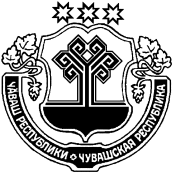 ЧУВАШСКАЯ РЕСПУБЛИКАЙĚПРЕÇ РАЙОНĚН АДМИНИСТРАЦИИЙЫШĂНУ28.06.2016г.     361№ Йěпреç поселокěАДМИНИСТРАЦИЯИБРЕСИНСКОГО РАЙОНА ПОСТАНОВЛЕНИЕ28.06.2016г.     №  361поселок ИбресиЧĂВАШ РЕСПУБЛИКИЧУВАШСКАЯ РЕСПУБЛИКАЙĚПРЕÇ РАЙОН АДМИНИСТРАЦИЙĚ ЙЫШĂНУ             28.06.2016 ç.    №362Йěпреç поселокě АДМИНИСТРАЦИЯИБРЕСИНСКОГО РАЙОНА ПОСТАНОВЛЕНИЕ28.06.2016 г.                  № 362поселок Ибреси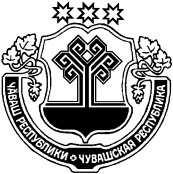 Приложениек Порядку осуществления главными распорядителями (распорядителями) средств бюджета Ибресинского района, главными администраторами (администраторами) доходов бюджета Ибресинского района, главными администраторами (администраторами) источников финансирования дефицита бюджета Ибресинского района внутреннего финансового контроля и внутреннего финансового аудитаУтверждаю__________________________________________(наименование должности)__________________________________________            (подпись) 		(расшифровка подписи)____ __________________ 20__ г.№ ппНаименование операцииНормативные правовые акты, в том числе внутренние стандарты, регулирующие выполнение операцииДолжностное лицо, ответственное за выполнение
операции, Ф.И.О.Периодичность выполнения операцииДолжностное лицо, осуществляющее контрольное
действие, Ф.И.О.Характеристика контрольного действия Характеристика контрольного действия Характеристика контрольного действия Характеристика контрольного действия № ппНаименование операцииНормативные правовые акты, в том числе внутренние стандарты, регулирующие выполнение операцииДолжностное лицо, ответственное за выполнение
операции, Ф.И.О.Периодичность выполнения операцииДолжностное лицо, осуществляющее контрольное
действие, Ф.И.О.метод осуществления контрольных действийконтрольные
действия вид контроляпериодичность осуществления контрольного действия и срок выполнения контрольного действия12345678910